ИЗВЕШТАЈ ТИМА ЗА САМОВРЕДНОВАЊЕЗА РАДНУ 2021/22. ГОДИНУЧланови Тима за самовредновање  за област Васпитно образовни рад у радној 2021/2022. години су:Гордана Штуловић – стручни сарадник, координаторЉиљана Радовановић – директор Сања Мијаиловић – васпитачВера Конатар – васпитачМилена Томић - васпитачМаријана Петровић – медицинска сестра – васпитач Марија Јањић – васпитачАна Дидановић – представник родитеља Нада Ристовић – представник локалне заједницеУ току године одржана су три састанка на којима су присуствовали чланови Тима.Креиран је упитник према предвиђеним задужењима: Предлог тима је да се у акционом плану за следећу годину креира план за укључивање  родитеља у активности.Упитник је рађен док су биле епидемиолошке мере тако да су одговори на поједине индикаторе упућивали на  то да се  у мањој мери се укључивала локална заједница у раду и активностима Установе.Анализирани су резултати:Протокол 1 У великој мери присутно.играчке и материјали су доступни деци по потреби а у плану је да се набави за све собе покретни сточићи у две собе постоје, ради материјала који се користе уз надзор васпитача ради безбедности1.1.2.  У великој мери присутно. Лако се реорганизују простори за реализацију пројеката и постоје просторне целине1.1.3. У великој мери присутно. .особље вртића као и родитељи су учествовали у набавци материјала и прављењу реконструисању простора највише васпитачи и сесстре васпитачи као и помоћно особље нарочито домар за кутак за родитеље и стручни сарадник1.1.4.   Потпуно присустно или у већој мери.Свугде испред соба истакнути иницијални и процесни панои1.1.5.  У већој мери пристутно, 35,7% сматра да је у мањој мери присутно. Уведена музика за пријем свакодневни деце где долазе са родитељима ради се на богаћењу кутка за родитеље и кутије жеља питања сугестија родитеља као и припрема материјала као одговор на исте1.1.6.  У мањој мери присутно или скоро уопште.У плану је да се промоција и слављење пројеката организују на местима у локалној заједници и установама локалне зједнице. При реаклизацији пројеката одвијају се посете разним објектима у локалној заједници и места за игру и учење с тим што би требало бити учесталије и разноврсније.Протокол 21.2.1.  Позитивно оцењено.1.2.2. Потпуно присутно.1.2.3. У мањој мери присутно због епидемије богиња и корона вируса.1.2.4. Позитивно оцењено.Протокол31.3.1. Позитивно оцењено.1.3.2. Размишљати о овом индикатору за акциони план.1.3.3.  Индикатор као основа за укључивање родитеља у активности вртића.1.3.4.  Размишљати о укључивању истраживачког приступа у пројекте.1.3.5. У већој мери позитивно оцењено.1.3.6.  У већој мери присутно.Акциони план је реализован према плану за радну 2021/2022.г. стручни сарадник Гордана Штуловић је направила презентацију о Новим основама ПОВ – Године узлета која је родитељима прослеђена на вибер гупе. Сестра на превентивној заштити Славица Витезовић направила је презентацију „Водич за родитеље – Како да препознамо корона вирус?“. Предлог тима је да се планирају полугодишњи састанци за рефлексивну праксу на нивоу вртића.Обавештене су колеге да се наративи који су писани у оквиру МЗУ (инклузија и простор) убаце у  лични портфолио.Као и што стоји у годишњем плану рада вредновала се област Васпитно-образовни рад. Чланови тима су до јануара 2022.год. направили протоколе 1,2 и 3 за област вредновања васпитно-образовни рад. -Протокол 1-физичка средина подстиче учење и развој деце (Гордана Штуловић и Љиљана Радовановић) -Протокол 2-социјална средина подстиче учење и развој деце(Гордана Штуловић,Сања Мијаиловић и Маријана Петровић)-Протокол 3-планирање и програм васпитно-образовног радаје у функцији подржавања дечјем учењу и раду(Гордана Штуловић,Милена Томић и Вера Конатар).3.-Направљена је презентација за родитеље и прослеђена на вибер групе до краја октобра.ИЗВАШТАЈ ЗА АКЦИОНИ ПЛАН ЗА САМОВРЕДНОВАЊЕ  ЗА РАДНУ 2021/2022.Г.Прилог Резултати и анализа упитника за васпитаче област вредновања Васпитно образовни рад: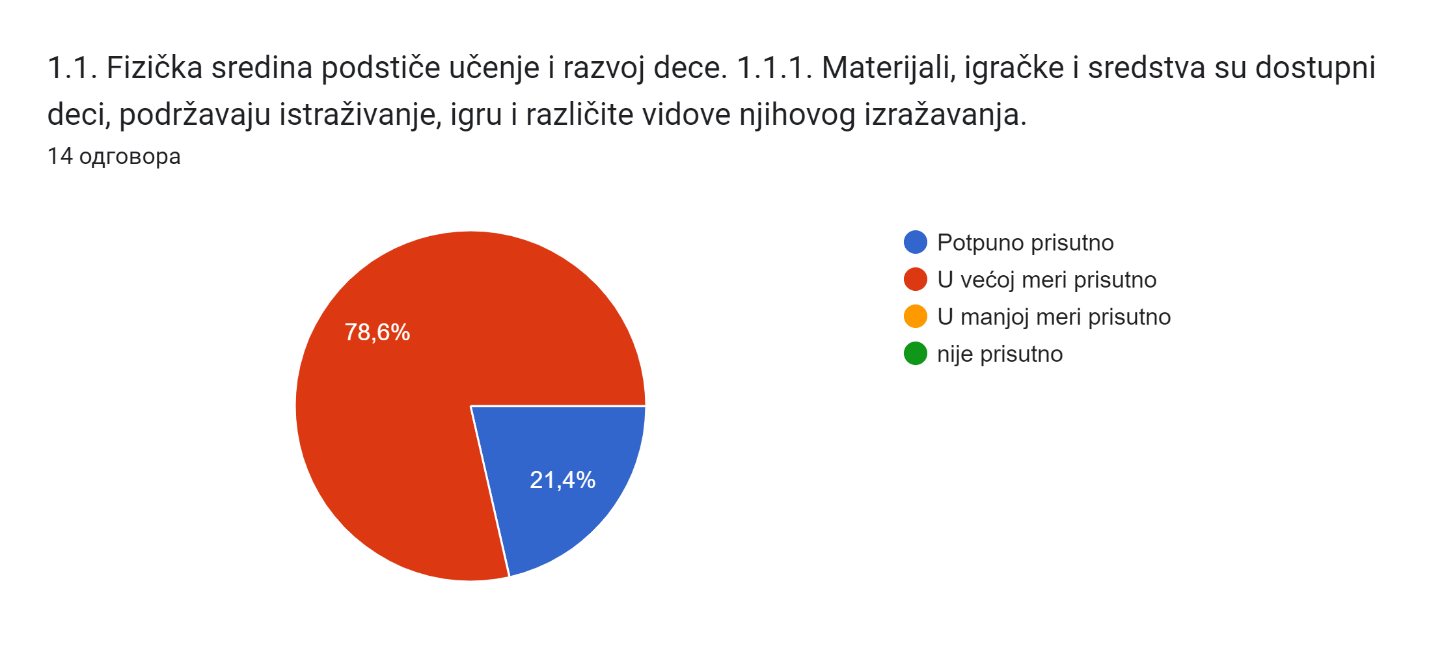 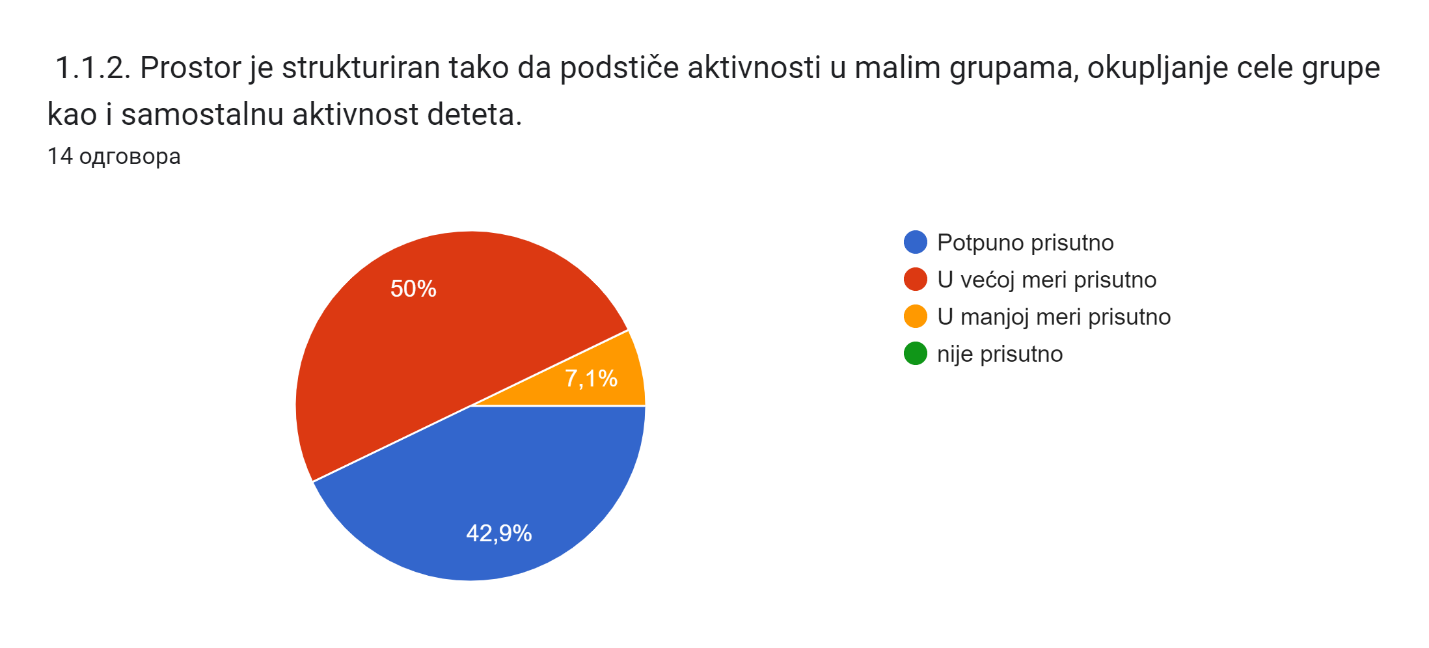 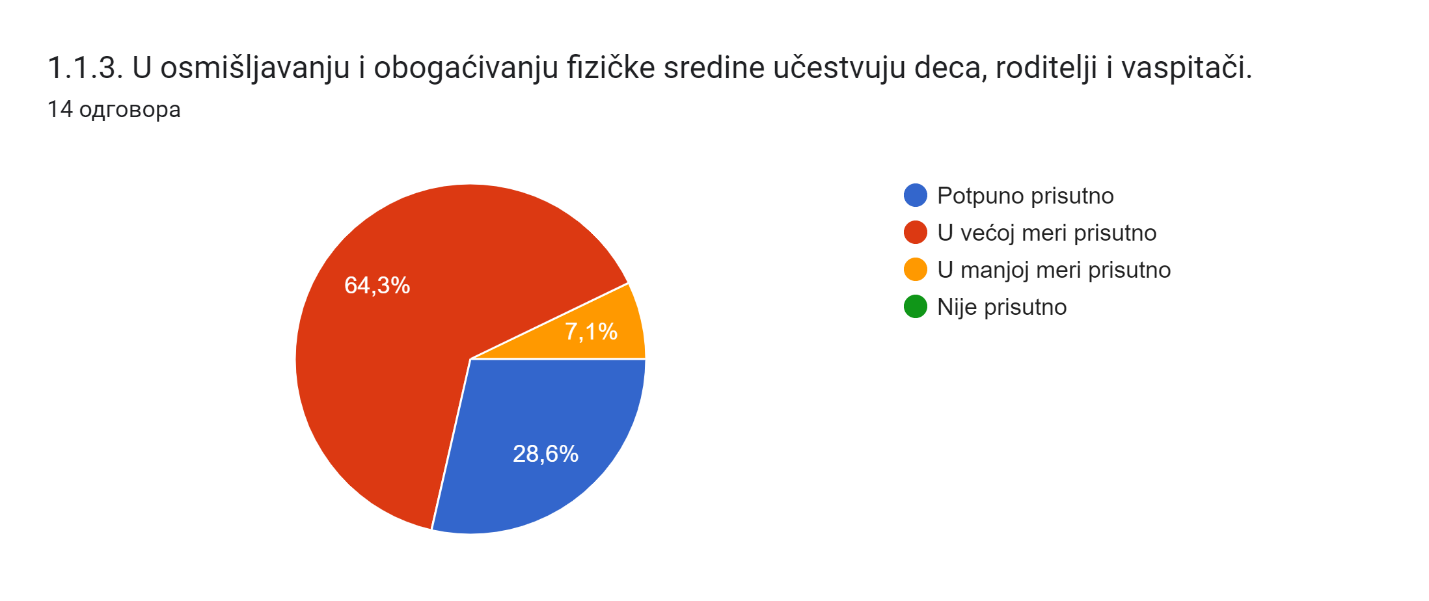 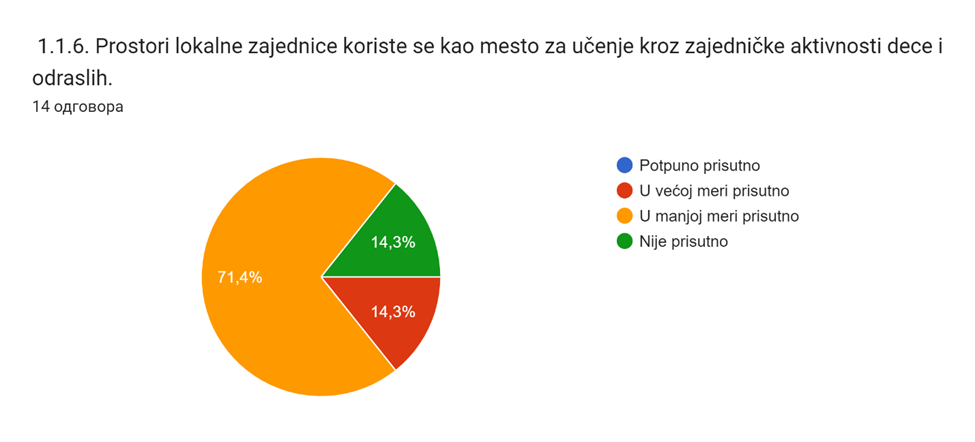 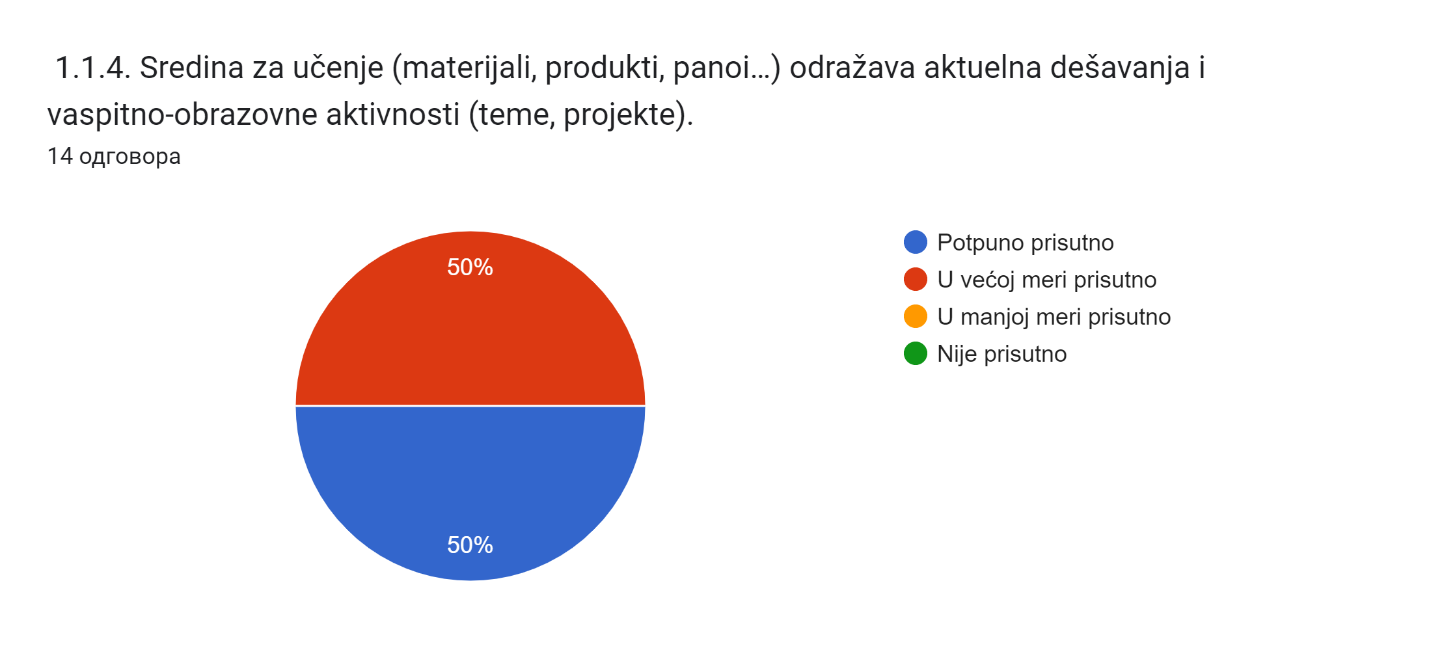 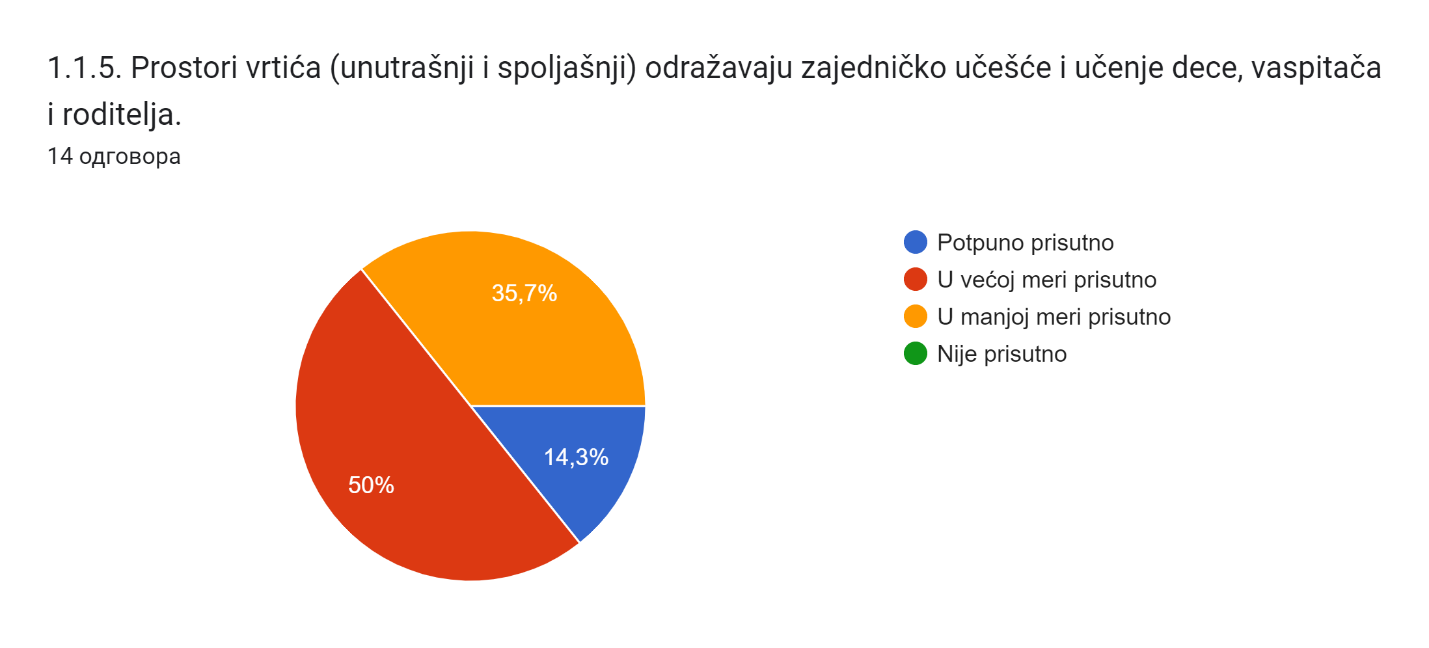 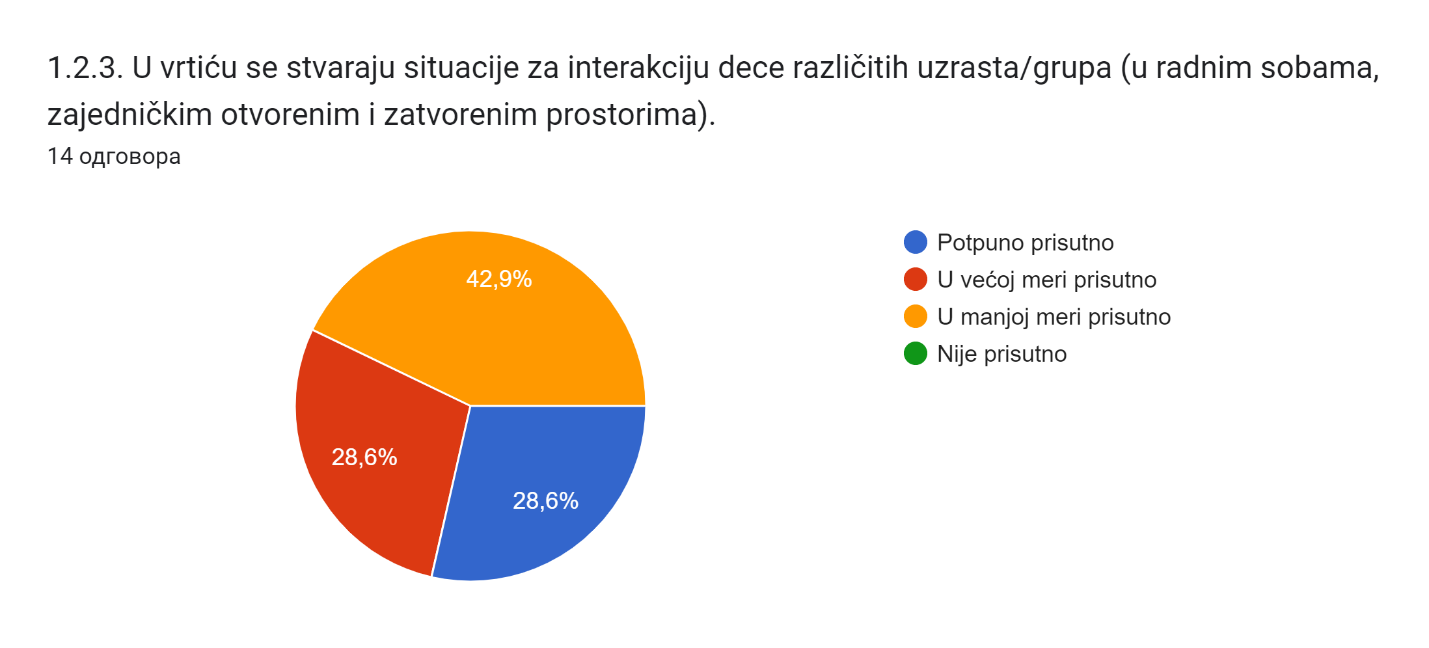 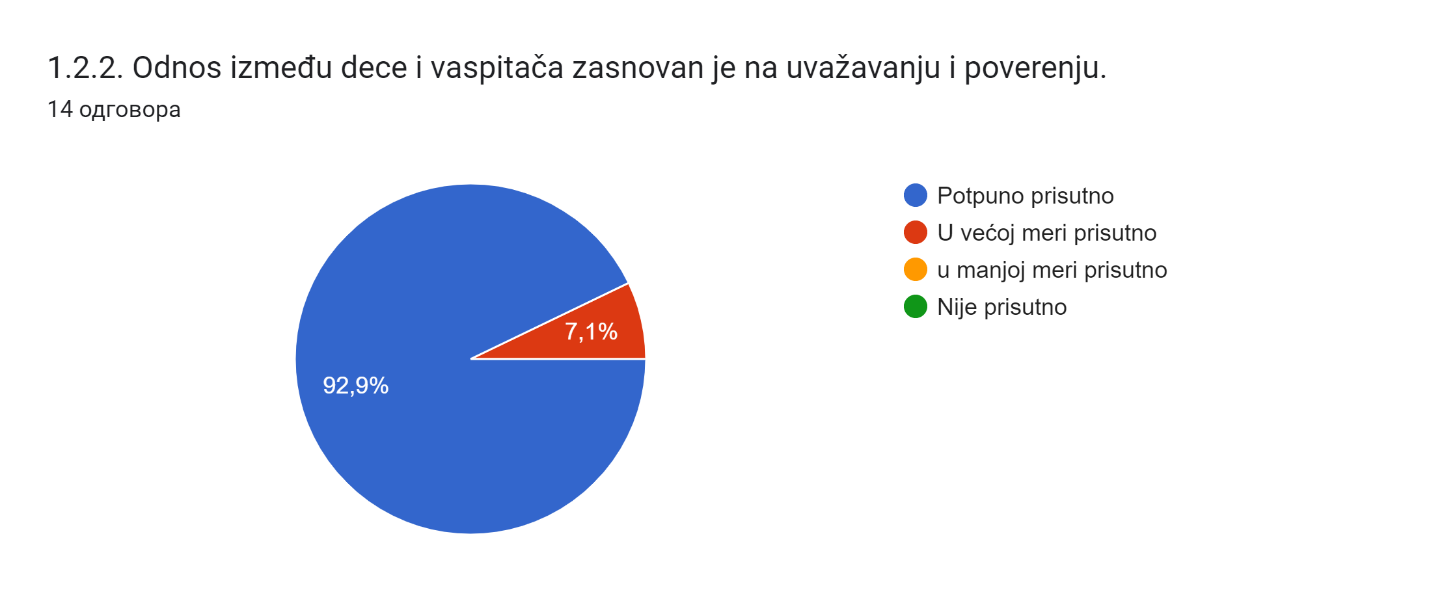 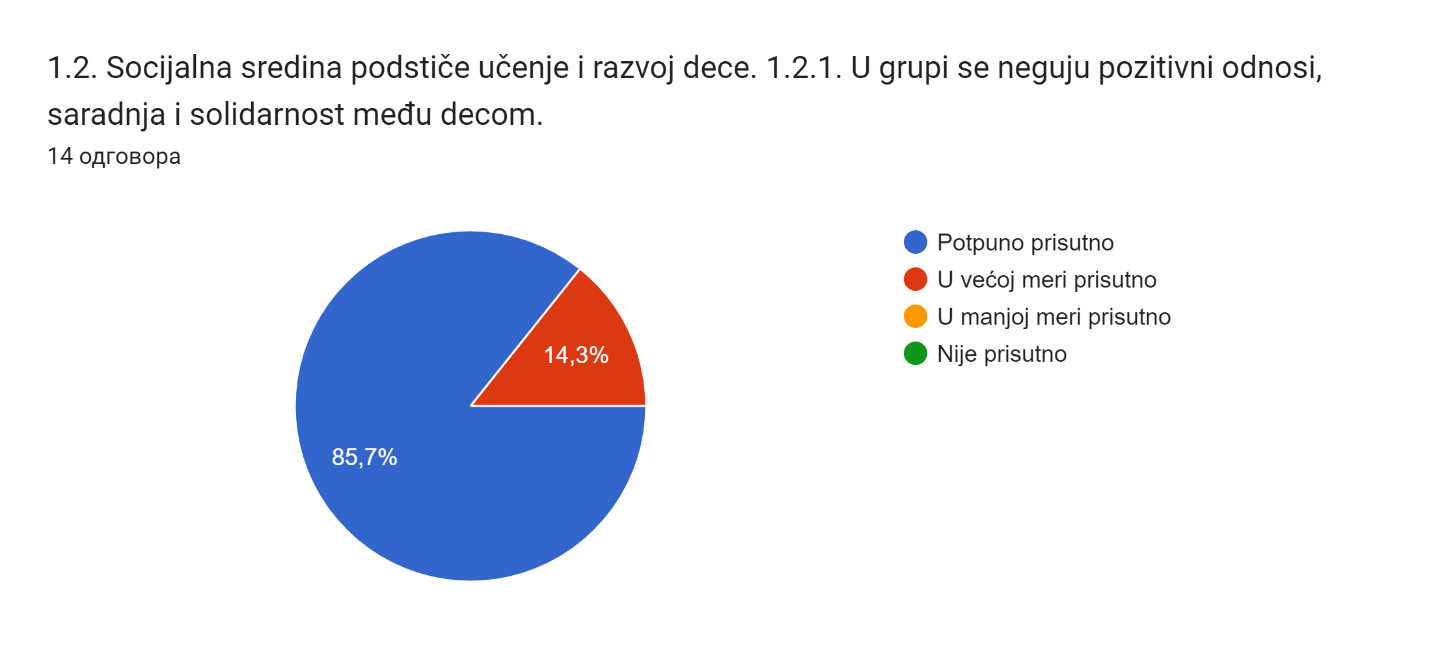 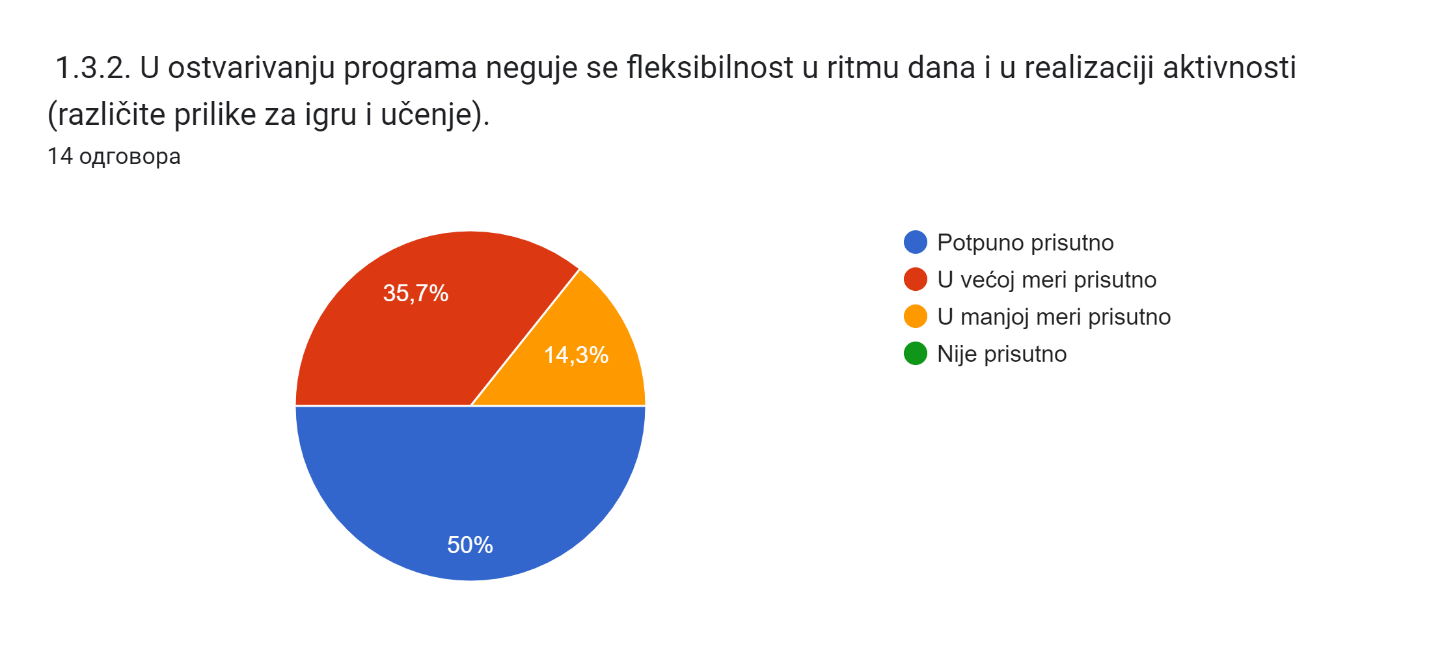 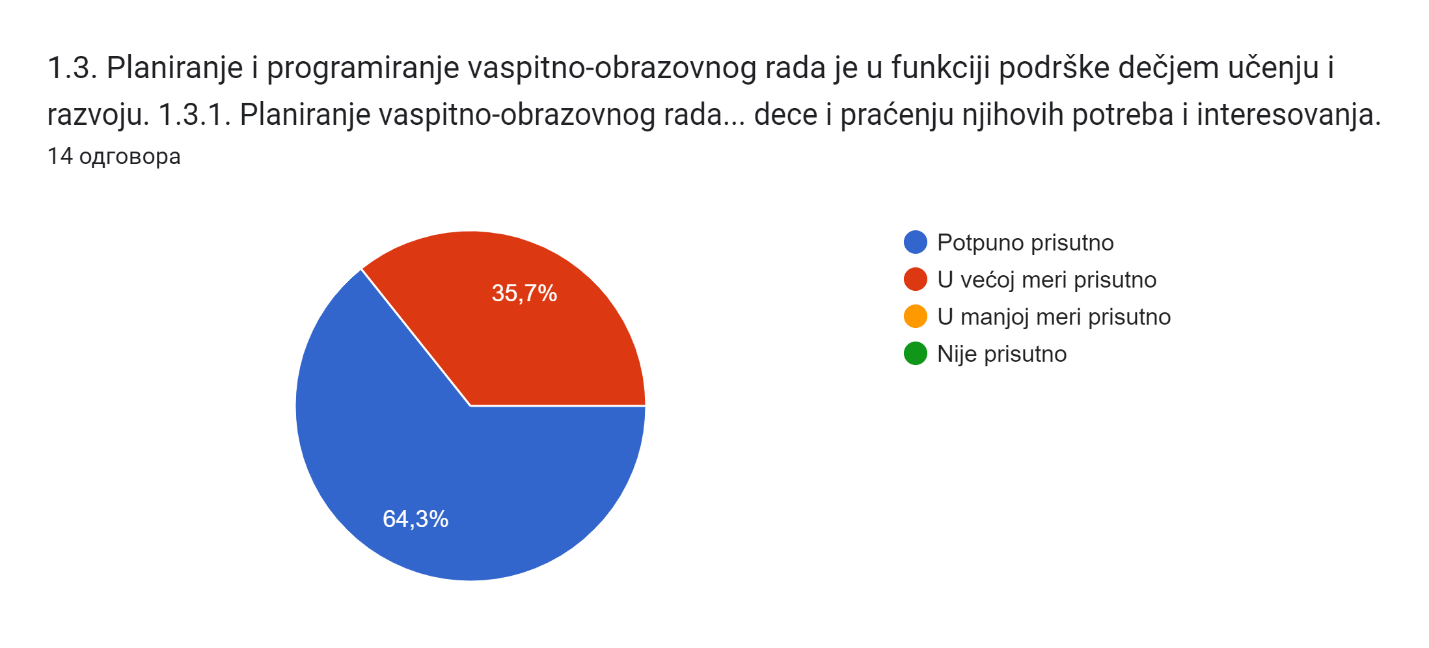 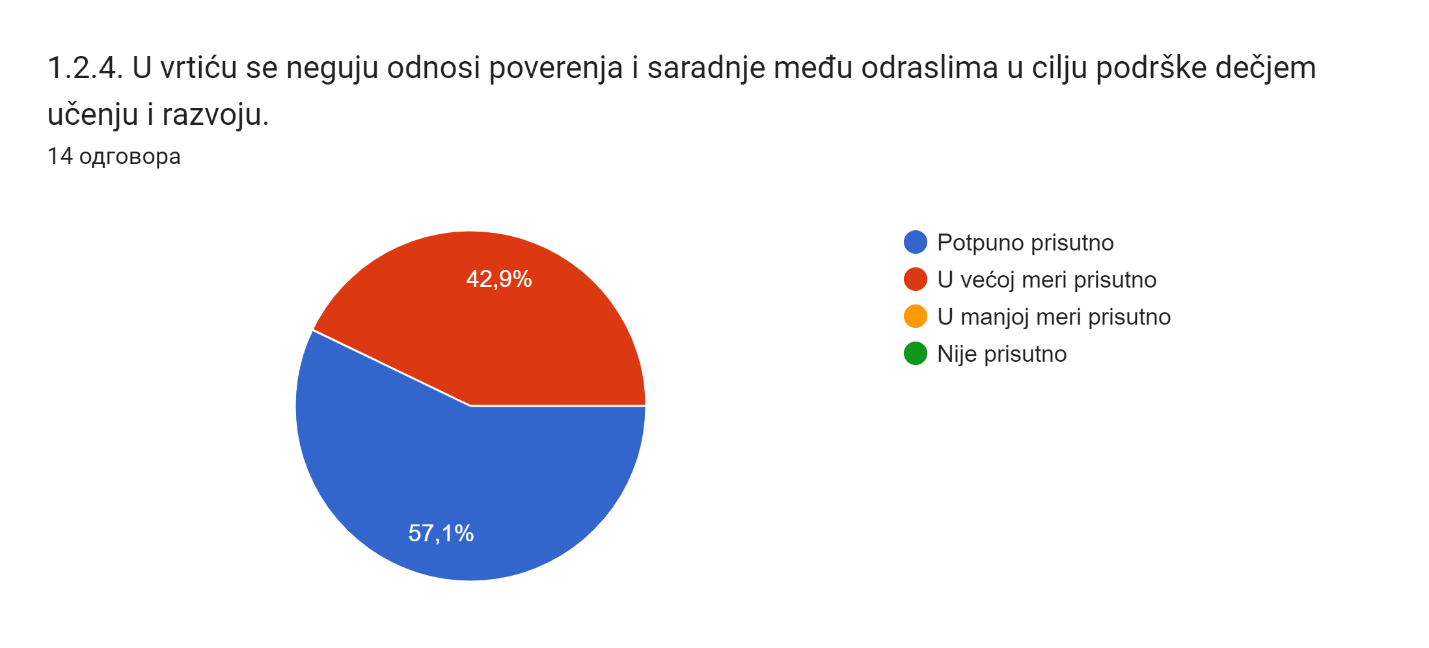 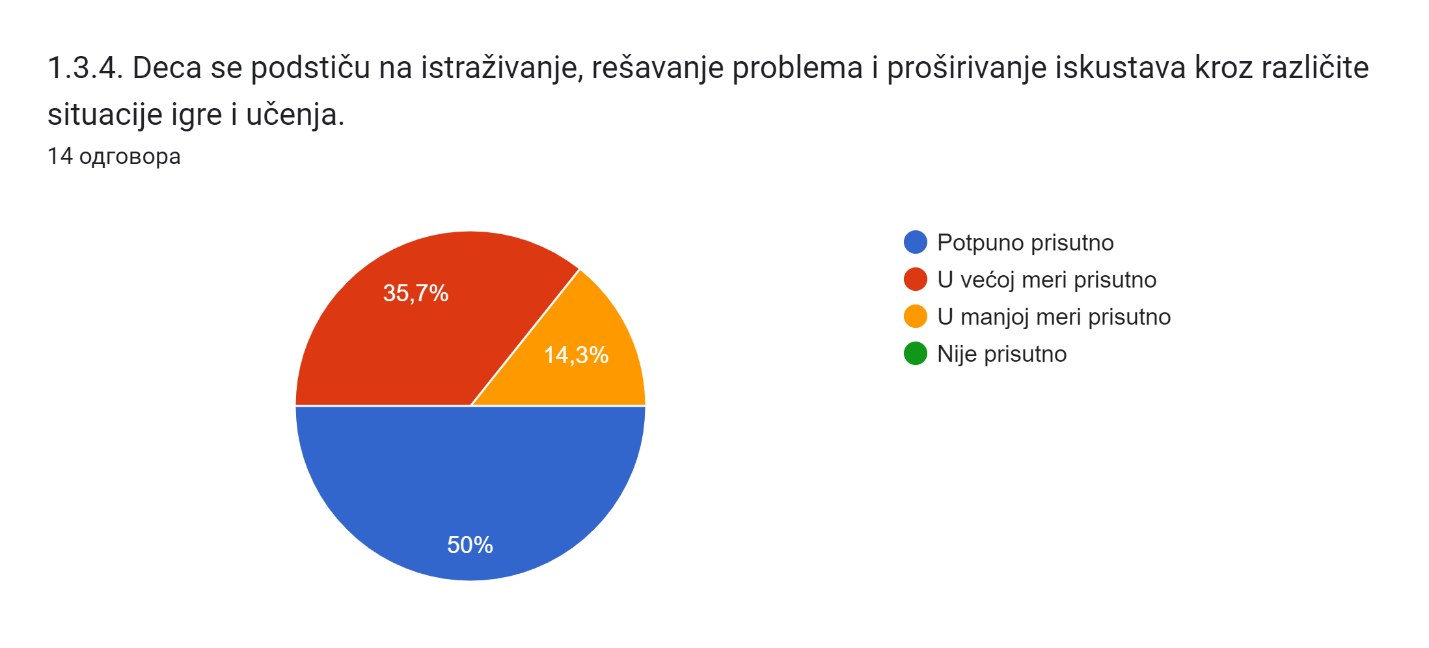 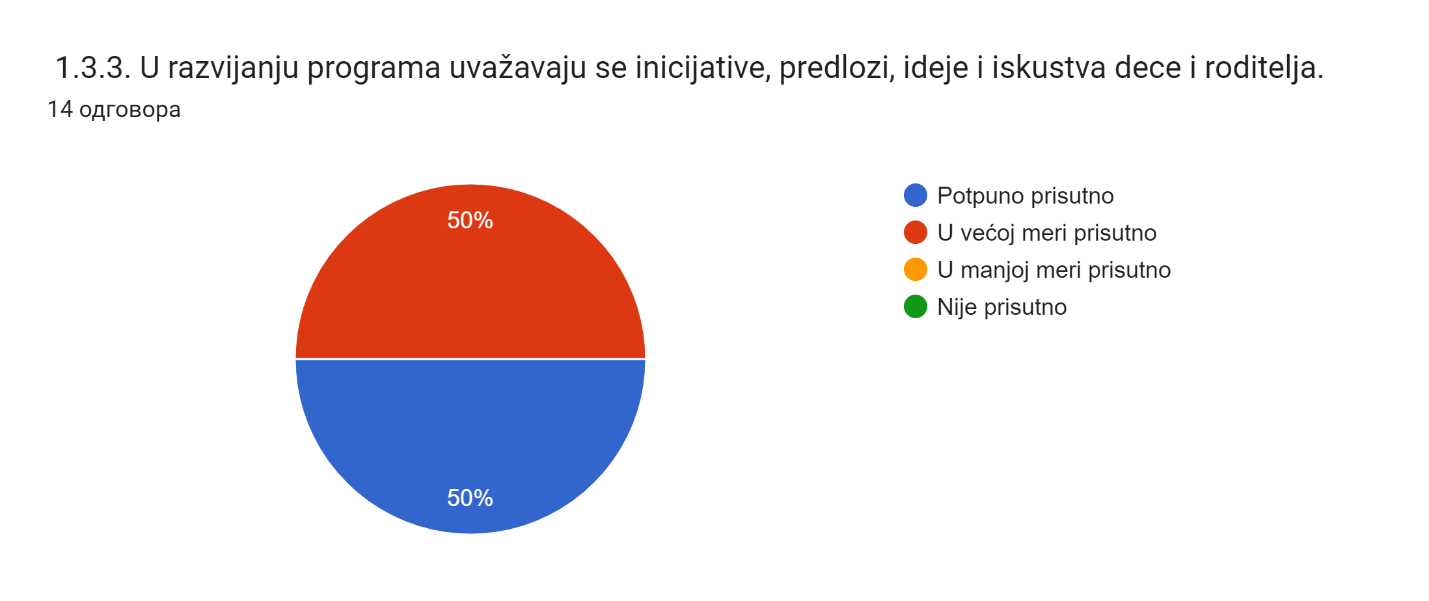 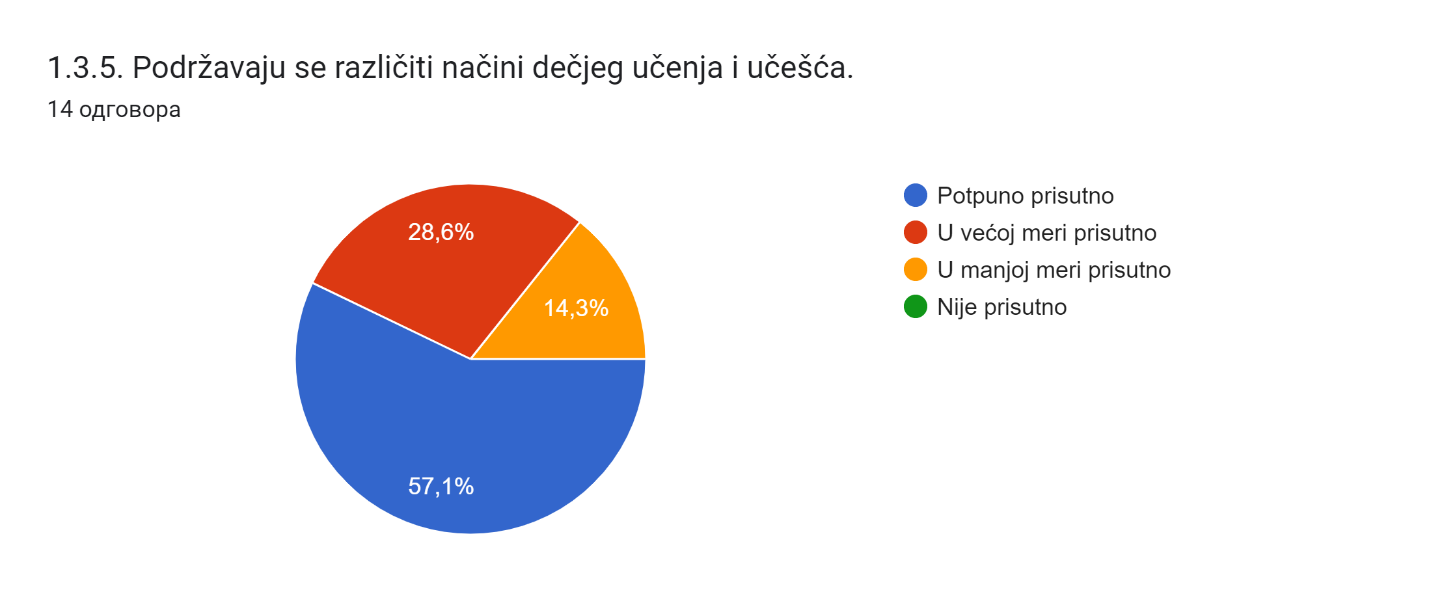 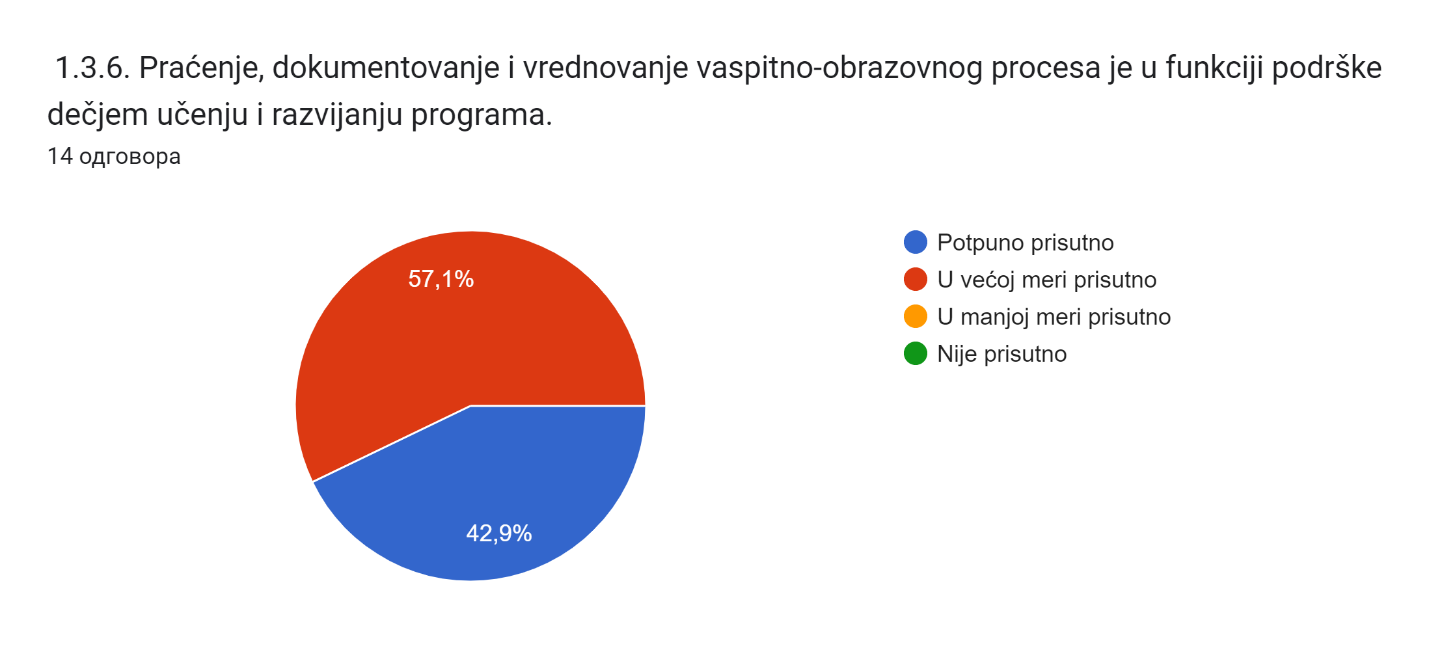 У складу са протоколом договрено је да се више обрати пажња на тачке које су у мањој мери заступљење у нашој установи:1.2.3. у заједнички простор убацити музички стуб за добродошлицу. Време реализације: у току године.1.1.5. Дорадити родитељски кутак  са позивом  за родитеље да учествују у раду вртића.1.1.6. У оквиру прославе пројеката укључити што више просторе локалне заједнице.29.08.2022. у просторима вртића ће се организовати чајанка за родитеље за новопримљену децу ППГ и јаслице. Координатор ће направитигодишњи извештај о раду тима уз учешће чланова тима. Договрено је да се следеће године  вреднује област Модел заједнице учења јер смо већ укључени у пројекат МЗУ ( пројекат у организацији  Уницеф-а у сарадњи са министарством просвете).Маријана ПетровићПротокол 1 и2Јаслена групаАприл, ФебруарДо МартаСања МијаиловићПротокол 1 и 2Јаслена групаСтарија групаЈануарМарт Весна КрсмановићПротокол 1 и 2Млађа мешовита групаППГ2ФебруарМартВера КонатарПротокол 1 и 2Старија мешовита групаСредња групаФербуар  Јануар Весна Крсмановић Протокол 1 и 3Средња групаППГ1Јануар АприлГордана ШтуловићПротокол 1 и2Протокол 3Израда анкете за родитеље за упис деце ревидирање ранијих упитника према потреби васпитача у интересу деце и родитељаАнализа протокола, који попуњавају сви васпитачиЈаслена група 2Млађа групаППГ1ППГ2Мешовита група ВардаСве групеЈануарАприлАприлМартЈануарМартДо мартаТоком априлаСадржај активностиВреме реализацијеЦиљевиНосиоци реализацијеНачин праћења реализацијеРеализација1 .Израда материјала и прослеђивање за родитеље о имплементацији Нових Основа програма и  активности пројеката До марта 2022.год.развој самопоштовања код децеИнформисање и укључивање родитеља у раду вртића и о новом Програму рада са циљевима и активностимаПодстицање родитеља на укључивање у рад групеЧланови тима за самовредновањепсихологДиректан увид у сајт вртића и фб затим у ходницима УстановеСајт флајери, фб страницаИ продукти активности, реализоване активности на интернет мрежама+2.Сестра на превентиви ће информисати о мерама заштите против Корона вируса које треба спроводитиТоком годинеЕдукација родитеља и запосленихСестра на превентивиФлајери, сајт вибер групе +3. Обележавање Светског Дана здрављаСа предавањем о здрављуАприлОснаживање здравих стилова животаРазвој самопоуздањаУкљушивање родитеља и едукацијаВаспитачи и радници Дома здравља, нутриционста и патронажна сестраФотографије Увид у радне књиге+-Посета ПУ у ЧачкуТоком годинеХоризонтална размена искустава Нових Основа програмаОргани Управе, сви васпитачи у групама,Чланоиви ТимаИзвештај стручног усавршавања-Посета ПУ у ШапцуКрај априлаХоризонтална размена искустава Нових Основа програмаПредставници пројекта МЗУ 4 васпитача и стручни сарадникИзвештај стручног усавршавања+